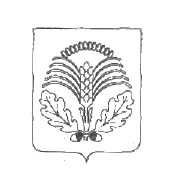 СОВЕТ НАРОДНЫХ ДЕПУТАТОВГРИБАНОВСКОГО ГОРОДСКОГО ПОСЕЛЕНИЯГРИБАНОВСКОГО МУНИЦИПАЛЬНОГО РАЙОНАВОРОНЕЖСКОЙ ОБЛАСТИРЕШЕНИЕОб утверждении Положения об оплате труда работников органов местного самоуправления Грибановского городского поселения, замещающих должности, не относящиеся к должностям муниципальной службыВ целях правового регулирования оплаты труда отдельных категорий работников органов местного самоуправления Грибановского городского поселения Совет народных депутатовРЕШИЛ:Утвердить Положение об оплате труда работников органов местного самоуправления Грибановского городского поселения, замещающих должности, не относящиеся к должностям муниципальной службы, согласно приложению.Установить, что проведение мероприятий по пересмотру денежного содержания работников органов местного самоуправления Грибановского городского поселения, замещающих должности, не относящиеся к должностям муниципальной службы, будет осуществляться в пределах средств, выделенных на содержание органов управления в соответствии с решениями Совета народных депутатов Грибановского городского поселения об утверждении бюджета на соответствующий год.Настоящее постановление вступает в силу со дня его принятия и распространяет свое действие на правоотношения, возникшие с 17 мая 2007 года.4.	Признать утратившим силу:- решение Совета народных депутатов Грибановского городского поселения Грибановского муниципального района от 30.05.2006 г. № 81 «Об утверждении положения об оплате труда служащих в органах местного самоуправления Грибановского городского поселения, замещающих должности, не отнесенные к муниципальным должностям муниципальной службы»;Глава городского поселения 	                                                          В.В. Качкин29.06.2007 г. № 144пгт. ГрибановскийПриложениек решению Совета народных депутатов Грибановского городского поселения от 29.06.2007 г. № 144 Положениеоб оплате труда работников органов местного самоуправленияГрибановского муниципального района, замещающих должности,не относящиеся к должностям муниципальной службыНастоящее Положение устанавливает порядок оплаты труда, перечень должностей и размеры должностных окладов работников, замещающих должности, не отнесенные к должностям муниципальной службы (далее -работники).1 .Оплата труда работников.1.1 Размер оплаты труда работников устанавливается в виде размера денежного содержания работника.Денежное содержание работника состоит из месячного оклада в соответствии с замещаемой им должностью (должностной оклад), а также из ежемесячных и  иных дополнительных выплат.Размер должностного оклада работников устанавливается согласно приложению к настоящему Положению.К ежемесячным и иным дополнительным выплатам относятся:а)	ежемесячная надбавка к должностному окладу за сложность, напряженность и высокие достижения в труде;б)	ежемесячная надбавка к должностному окладу за выслугу лет;в)	ежемесячное денежное поощрение;г)	единовременная выплата при предоставлении ежегодного оплачиваемого отпуска;д)	материальная помощь;е)	премии по результатам работы;ж)	иные выплаты,  предусмотренные соответствующими федеральными законами, Законами Воронежской области и иными нормативными правовыми актами.Надбавки указанные в подпунктах а) - г) настоящего пункта выплачиваются ежемесячно одновременно с выплатой должностного оклада.1.5.	Размеры должностных окладов работников индексируются в размерах и сроки, предусмотренные для муниципальных служащих в соответствии с правовым актом органа местного самоуправления городского поселения.. 2. Порядок установления и выплаты ежемесячных и иных дополнительных выплат.Ежемесячная надбавка к должностному окладу за сложность, напряженность и высокие достижения в труде устанавливается при назначении на должность, при переводе на другую должность работника с учетом профессиональной подготовки, объема и сложности выполняемой работы.Ежемесячная надбавка к должностному окладу за сложность, напряженность и высокие достижения в труде устанавливается, как правило, на длительный период (год и более). Данная надбавка устанавливается работнику персонально.Ежемесячная надбавка к должностному окладу за сложность, напряженность и высокие достижения в труде устанавливается в размере от 50 до200 процентов должностного оклада.  Конкретный размер надбавки устанавливается  руководителем  органа местного самоуправления городского поселения индивидуально, им же может изменяться и отменяться. В течение испытательного срока данная надбавка не устанавливается.Ежемесячная надбавка к должностному окладу за выслугу лет устанавливается в зависимости от общего трудового стажа работников в следующих размерах:при общем трудовом стаже в процентах: от 3 до 8 лет        10%; от 8 до 13 лет       15% ;от 13 до 18 лет    20% ;от 18 до 23 лет     25% ;свыше 23 лет       30%.Стаж работы, дающий право на получение указанной надбавки, определяется в соответствии с федеральным законодательством.2.5.	Надбавка к должностному окладу за работу со сведениями, имеющими степень секретности, устанавливается    правовым актом руководителя органа местного самоуправления городского поселения в процентах от должностного оклада в размере и порядке, определённым действующим законодательством.2.6.	Ежемесячное денежное поощрение устанавливается работникам в целях их стимулирования в своевременном и добросовестном исполнении своих должностных обязанностей, достижения конкретных результатов деятельности.Ежемесячное денежное поощрение является составляющей частью денежного содержания работника.2.7.	Ежемесячное денежное поощрение устанавливается работникам в размере одного должностного оклада. Ежемесячное денежное поощрение выплачивается за фактически отработанное время в расчетном периоде. Время нахождения в основном отпуске, дополнительных отпусках,  время обучения работника, направленного на переподготовку или повышение квалификации, время отстранения от замещаемой должности при урегулировании конфликта интересов включается в расчетный период для выплаты ежемесячного денежного поощрения. При наложении дисциплинарного взыскания работнику не выплачивается ежемесячное денежное поощрение до момента снятия взыскания.2.8.	В зависимости от эффективности и результативности деятельности работника руководитель органа местного самоуправления городского поселения может принять решение о выплате в пределах фонда оплаты труда денежного поощрения по итогам работы за квартал в размере до 30% денежного содержания работника.Единовременная выплата при предоставлении ежегодного оплачиваемого отпуска работникам устанавливается в размере двух должностных окладов. Основанием для единовременной выплаты служит заявление работника.При поступлении работника на работу, переводе, увольнении единовременная выплата к отпуску выплачивается пропорционально отработанному времени в текущем календарном году из расчета 1/12 годового размера единовременной выплаты к отпуску за каждый полный месяц работы.2.11.	Единовременная выплата при предоставлении ежегодного оплачиваемого отпуска по желанию работника может выплачиваться в иное время.Материальная помощь работникам предоставляется в течение календарного года и устанавливается в размере двух должностных окладов.Материальная помощь выплачивается, как правило, к очередному отпуску или по желанию работника, в иные сроки текущего года. Основанием для выплаты материальной помощи служит заявление работника.При поступлении работника на работу, переводе, увольнении материальная помощь выплачивается пропорционально отработанному времени в текущем календарном году из расчета  1/12  годового размера материальной помощи за каждый полный месяц работы.2.14.	За счёт экономии средств по фонду оплаты труда может быть оказана дополнительная материальная помощь, в том числе при наступлении особых случаев  (юбилей,  рождение  ребенка,  смерть родителей  или  членов  семьи, стихийное бедствие, несчастный случай и т.д.). Размер дополнительной материальной помощи не может быть менее 0,5 должностного оклада работника.Выплата дополнительной материальной помощи производится в соответствии с правовым актом руководителя органа местного самоуправления городского поселения.2.15.	Премирование работников предусматривается за выполнение важных и сложных заданий. Премирование носит единовременный характер, её" размер определяется руководителем органа местного самоуправления городского поселения, но не может быть более одного должностного оклада.Премия учитывается во всех случаях исчисления среднего заработка.2.16.	Работникам могут производиться иные выплаты, предусмотренные соответствующими федеральными законами, законами Воронежской области и нормативными правовыми актами органов местного самоуправления городского поселения.3. Фонд оплаты труда работников.3.1. При формировании фонда оплаты труда работников предусматриваются средства на выплату (в расчете на год):-	должностных окладов - двенадцать;-	ежемесячной надбавки к должностному окладу за сложность, напряженность и высокие достижения в труде - в размере десяти должностных окладов;ежемесячной надбавки к должностному окладу за выслугу лет - в размере двух должностных окладов;премий по результатам работы - в размере трех должностных окладов;ежемесячного денежного поощрения - в размере двенадцати должностных окладов;единовременной выплаты при предоставлении ежегодного оплачиваемого отпуска - в размере двух должностных окладов;материальной помощи - в размере двух должностных окладов.Приложениек положению об оплате труда работниковорганов местного самоуправленияГрибановского городского поселения,замещающих должности, не относящиеся кдолжностям муниципальной службыПеречень должностей работников, замещающих должности, не являющиесядолжностями муниципальной службы и размеры должностных окладовНаименование должностиРазмер должностного оклада, (рублей)Главный инженер7555Старший инспектор6043